Application Form - Teaching Staff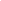  Support Staff Posts are subject to Disclosure & Barring and background checks     Please note that late applications and CVs cannot be accepted.Please complete this application form in full.Thank you for your interest in working at The Watergrove Trust.  If you do not hear within 4 weeks of the closing date, please assume that you have been unsuccessful on this occasion. Recruitment MonitoringPlease provide the first part of your postcode i.e. OL12, BB6:My postcode is: ____________Job Reference Number: _____________Recruitment MonitoringPlease provide the first part of your postcode i.e. OL12, BB6:My postcode is: ____________Job Reference Number: _____________Recruitment MonitoringPlease provide the first part of your postcode i.e. OL12, BB6:My postcode is: ____________Job Reference Number: _____________Recruitment MonitoringPlease provide the first part of your postcode i.e. OL12, BB6:My postcode is: ____________Job Reference Number: _____________Recruitment MonitoringPlease provide the first part of your postcode i.e. OL12, BB6:My postcode is: ____________Job Reference Number: _____________Academy/ Office UseAcademy/ Office UseSource of Application How did you find out about this post? Please put a cross (X) next to the relevant item.Source of Application How did you find out about this post? Please put a cross (X) next to the relevant item.Source of Application How did you find out about this post? Please put a cross (X) next to the relevant item.Source of Application How did you find out about this post? Please put a cross (X) next to the relevant item.Source of Application How did you find out about this post? Please put a cross (X) next to the relevant item.Source of Application How did you find out about this post? Please put a cross (X) next to the relevant item.Source of Application How did you find out about this post? Please put a cross (X) next to the relevant item.Your council jobs websiteJob centre PlusJob centre PlusJob centre PlusJob centre PlusTimes Educational Supplement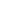 Please specify if TES online or paper copyPlease specify if TES online or paper copyPlease specify if TES online or paper copyPlease specify if TES online or paper copySchool WebsiteOther, please specifyOther, please specifyOther, please specifyOther, please specifyGender / AgeGender / AgeGender / AgeGender / AgeGender / AgeGender / AgeGender / AgeAre you male or female? Date of birthAgeAgeRace / Ethnicity Please put a cross (X) next to ONE of the followingRace / Ethnicity Please put a cross (X) next to ONE of the followingRace / Ethnicity Please put a cross (X) next to ONE of the followingRace / Ethnicity Please put a cross (X) next to ONE of the followingRace / Ethnicity Please put a cross (X) next to ONE of the followingRace / Ethnicity Please put a cross (X) next to ONE of the followingRace / Ethnicity Please put a cross (X) next to ONE of the followingRace / Ethnicity Please put a cross (X) next to ONE of the followingRace / Ethnicity Please put a cross (X) next to ONE of the followingRace / Ethnicity Please put a cross (X) next to ONE of the followingRace / Ethnicity Please put a cross (X) next to ONE of the followingRace / Ethnicity Please put a cross (X) next to ONE of the following1.  White1.  White1.  White3. Black or Black British3. Black or Black British3. Black or Black British3. Black or Black British3. Black or Black British3. Black or Black British3. Black or Black British3. Black or Black British3. Black or Black British1.1 White British3.1 Black Caribbean3.1 Black Caribbean3.1 Black Caribbean3.1 Black Caribbean3.1 Black Caribbean3.1 Black Caribbean1.2 White Irish3.2 Black African3.2 Black African3.2 Black African3.2 Black African3.2 Black African3.2 Black African1.3 Any other white background3.3 Black British3.3 Black British3.3 Black British3.3 Black British3.3 Black British3.3 Black British3.4 Any other Black background3.4 Any other Black background3.4 Any other Black background3.4 Any other Black background3.4 Any other Black background3.4 Any other Black background2.   Asian or Asian British2.   Asian or Asian British2.   Asian or Asian British4.  Mixed4.  Mixed4.  Mixed4.  Mixed4.  Mixed4.  Mixed4.  Mixed4.  Mixed4.  Mixed2.1 Pakistani4.2 White and Black Caribbean4.2 White and Black Caribbean4.2 White and Black Caribbean4.2 White and Black Caribbean4.2 White and Black Caribbean4.2 White and Black Caribbean2.2 Bangladeshi4.2 White and Black African4.2 White and Black African4.2 White and Black African4.2 White and Black African4.2 White and Black African4.2 White and Black African2.3 Kashmiri4.3 White and Asian4.3 White and Asian4.3 White and Asian4.3 White and Asian4.3 White and Asian4.3 White and Asian2.4 Indian2.5 British Asian2.6 Any other Asian background5.  Chinese or other Ethnic group5.  Chinese or other Ethnic group5.  Chinese or other Ethnic group5.  Chinese or other Ethnic group5.  Chinese or other Ethnic group5.  Chinese or other Ethnic group5.  Chinese or other Ethnic group5.  Chinese or other Ethnic group5.  Chinese or other Ethnic group5.1 Chinese 5.1 Chinese 5.1 Chinese 5.1 Chinese 5.1 Chinese 5.1 Chinese 5.2 Other Ethnic Group5.2 Other Ethnic Group5.2 Other Ethnic Group5.2 Other Ethnic Group5.2 Other Ethnic Group5.2 Other Ethnic GroupReligion Please put a cross (X) next to ONE of the followingReligion Please put a cross (X) next to ONE of the followingReligion Please put a cross (X) next to ONE of the followingReligion Please put a cross (X) next to ONE of the followingReligion Please put a cross (X) next to ONE of the followingReligion Please put a cross (X) next to ONE of the followingReligion Please put a cross (X) next to ONE of the followingReligion Please put a cross (X) next to ONE of the followingReligion Please put a cross (X) next to ONE of the followingReligion Please put a cross (X) next to ONE of the followingReligion Please put a cross (X) next to ONE of the followingReligion Please put a cross (X) next to ONE of the followingChristian (including CofE, Catholic, Protestant & all other Christian denominations)MuslimMuslimMuslimMuslimMuslimMuslimBuddhistSikhSikhSikhSikhSikhSikhHinduNoneNoneNoneNoneNoneNoneJewishAny other religion (please indicate)Any other religion (please indicate)Any other religion (please indicate)Any other religion (please indicate)Any other religion (please indicate)Any other religion (please indicate)Applicants with Disabilities (Put a cross - X - in the appropriate boxes and give details if necessary)Applications from suitably qualified disabled people are positively welcomed.  Any disabled person demonstrating they meet the essential requirements of the person specification will be guaranteed an interview.Applicants with Disabilities (Put a cross - X - in the appropriate boxes and give details if necessary)Applications from suitably qualified disabled people are positively welcomed.  Any disabled person demonstrating they meet the essential requirements of the person specification will be guaranteed an interview.Applicants with Disabilities (Put a cross - X - in the appropriate boxes and give details if necessary)Applications from suitably qualified disabled people are positively welcomed.  Any disabled person demonstrating they meet the essential requirements of the person specification will be guaranteed an interview.Applicants with Disabilities (Put a cross - X - in the appropriate boxes and give details if necessary)Applications from suitably qualified disabled people are positively welcomed.  Any disabled person demonstrating they meet the essential requirements of the person specification will be guaranteed an interview.Applicants with Disabilities (Put a cross - X - in the appropriate boxes and give details if necessary)Applications from suitably qualified disabled people are positively welcomed.  Any disabled person demonstrating they meet the essential requirements of the person specification will be guaranteed an interview.Applicants with Disabilities (Put a cross - X - in the appropriate boxes and give details if necessary)Applications from suitably qualified disabled people are positively welcomed.  Any disabled person demonstrating they meet the essential requirements of the person specification will be guaranteed an interview.Applicants with Disabilities (Put a cross - X - in the appropriate boxes and give details if necessary)Applications from suitably qualified disabled people are positively welcomed.  Any disabled person demonstrating they meet the essential requirements of the person specification will be guaranteed an interview.Applicants with Disabilities (Put a cross - X - in the appropriate boxes and give details if necessary)Applications from suitably qualified disabled people are positively welcomed.  Any disabled person demonstrating they meet the essential requirements of the person specification will be guaranteed an interview.Applicants with Disabilities (Put a cross - X - in the appropriate boxes and give details if necessary)Applications from suitably qualified disabled people are positively welcomed.  Any disabled person demonstrating they meet the essential requirements of the person specification will be guaranteed an interview.Applicants with Disabilities (Put a cross - X - in the appropriate boxes and give details if necessary)Applications from suitably qualified disabled people are positively welcomed.  Any disabled person demonstrating they meet the essential requirements of the person specification will be guaranteed an interview.Applicants with Disabilities (Put a cross - X - in the appropriate boxes and give details if necessary)Applications from suitably qualified disabled people are positively welcomed.  Any disabled person demonstrating they meet the essential requirements of the person specification will be guaranteed an interview.Applicants with Disabilities (Put a cross - X - in the appropriate boxes and give details if necessary)Applications from suitably qualified disabled people are positively welcomed.  Any disabled person demonstrating they meet the essential requirements of the person specification will be guaranteed an interview.Do you consider you have a disability? Do you consider you have a disability? Do you consider you have a disability? Do you consider you have a disability? Do you consider you have a disability? Yes?Yes?No?No?If you are shortlisted for interview, do you have any specific requirements? (e.g. wheelchair access, induction loop system, etc.)If you are shortlisted for interview, do you have any specific requirements? (e.g. wheelchair access, induction loop system, etc.)If you are shortlisted for interview, do you have any specific requirements? (e.g. wheelchair access, induction loop system, etc.)If you are shortlisted for interview, do you have any specific requirements? (e.g. wheelchair access, induction loop system, etc.)If you are shortlisted for interview, do you have any specific requirements? (e.g. wheelchair access, induction loop system, etc.)Yes?Yes?No?No?If Yes please specify belowIf Yes please specify belowIf Yes please specify belowIf Yes please specify belowIf Yes please specify belowIf Yes please specify belowIf Yes please specify belowIf Yes please specify belowIf Yes please specify belowIf Yes please specify belowIf Yes please specify belowIf Yes please specify belowIf Yes please specify belowCaring ResponsibilitiesCaring ResponsibilitiesCaring ResponsibilitiesCaring ResponsibilitiesCaring ResponsibilitiesCaring ResponsibilitiesCaring ResponsibilitiesCaring ResponsibilitiesCaring ResponsibilitiesCaring ResponsibilitiesCaring ResponsibilitiesCaring ResponsibilitiesCaring ResponsibilitiesI look after children I look after children I look after children I look after children I look after children Yes?Yes?No?No?I help an adult with her/his daily routine I help an adult with her/his daily routine I help an adult with her/his daily routine I help an adult with her/his daily routine I help an adult with her/his daily routine Yes?Yes?No?No?Data Protection Act 1998I consent to the data on this form being used for statistical purposes to assist Watergrove Trust in the monitoring of equality and diversity.Data Protection Act 1998I consent to the data on this form being used for statistical purposes to assist Watergrove Trust in the monitoring of equality and diversity.Data Protection Act 1998I consent to the data on this form being used for statistical purposes to assist Watergrove Trust in the monitoring of equality and diversity.Data Protection Act 1998I consent to the data on this form being used for statistical purposes to assist Watergrove Trust in the monitoring of equality and diversity.Signed DateApplication for the post of:Pay scale:Job Ref:Academy:Personal DetailsPersonal DetailsPersonal DetailsPersonal DetailsMr/Mrs/Miss/Ms/DrAddress including postcodeSurnameAddress including postcodeForename names(s)Address including postcodePrevious SurnameAddress including postcodeTelephone no (Home)Address including postcodeTelephone no (Work)E-mail addressMobileNational. Ins. No.Current Employment This section MUST be completed in full.Date started in current post ______________________Post Title: ____________________________________Employer’s Name and Address:_______________________________________________________________________________________Salary ________________________________________Current responsibilities: _____________________________________________________________Notice Period ________________________________________________________________________Date left (if applicable) _____________________Reason(s) for leaving ______________________Any additional payments i.e. TLR/SEN(including safeguarding). Please state amount:______________________________________________Group size of school: _____________________________Age Range Taught (if applicable): ___________________Name and Address of Local Authority (If applicable)____________________________________________________________________________________________Teachers DetailsTeachers DetailsTeachers DetailsTeachers DetailsTeacher Reference NumberAre you subject to any conditions or prohibitions by the Teaching Agency (or the GTC prior to its abolition)?YesNoYesNoYesNoIf Yes, please provide detailsIf Yes, please provide detailsIf Yes, please provide detailsIf Yes, please provide detailsQualifications & Training Qualifications & Training Qualifications & Training Qualifications & Training Qualifications & Training Qualifications & Training The Person Specification for the job will tell you which qualifications are essential and desirable. Please list your relevant qualifications in date order with the most recent first.  Please also provide information about the post-16 education and training you have received in this country or broad.You will be considered for shortlisting only if you have the essential qualifications listed for the job. If shortlisted, you will be required to produce proof of essential qualifications at interview. Teaching Certificates, Degrees, relevant National Vocational Qualifications and Apprenticeships should be included in this section. Add extra boxes or continue on separate sheet if required.The Person Specification for the job will tell you which qualifications are essential and desirable. Please list your relevant qualifications in date order with the most recent first.  Please also provide information about the post-16 education and training you have received in this country or broad.You will be considered for shortlisting only if you have the essential qualifications listed for the job. If shortlisted, you will be required to produce proof of essential qualifications at interview. Teaching Certificates, Degrees, relevant National Vocational Qualifications and Apprenticeships should be included in this section. Add extra boxes or continue on separate sheet if required.The Person Specification for the job will tell you which qualifications are essential and desirable. Please list your relevant qualifications in date order with the most recent first.  Please also provide information about the post-16 education and training you have received in this country or broad.You will be considered for shortlisting only if you have the essential qualifications listed for the job. If shortlisted, you will be required to produce proof of essential qualifications at interview. Teaching Certificates, Degrees, relevant National Vocational Qualifications and Apprenticeships should be included in this section. Add extra boxes or continue on separate sheet if required.The Person Specification for the job will tell you which qualifications are essential and desirable. Please list your relevant qualifications in date order with the most recent first.  Please also provide information about the post-16 education and training you have received in this country or broad.You will be considered for shortlisting only if you have the essential qualifications listed for the job. If shortlisted, you will be required to produce proof of essential qualifications at interview. Teaching Certificates, Degrees, relevant National Vocational Qualifications and Apprenticeships should be included in this section. Add extra boxes or continue on separate sheet if required.The Person Specification for the job will tell you which qualifications are essential and desirable. Please list your relevant qualifications in date order with the most recent first.  Please also provide information about the post-16 education and training you have received in this country or broad.You will be considered for shortlisting only if you have the essential qualifications listed for the job. If shortlisted, you will be required to produce proof of essential qualifications at interview. Teaching Certificates, Degrees, relevant National Vocational Qualifications and Apprenticeships should be included in this section. Add extra boxes or continue on separate sheet if required.The Person Specification for the job will tell you which qualifications are essential and desirable. Please list your relevant qualifications in date order with the most recent first.  Please also provide information about the post-16 education and training you have received in this country or broad.You will be considered for shortlisting only if you have the essential qualifications listed for the job. If shortlisted, you will be required to produce proof of essential qualifications at interview. Teaching Certificates, Degrees, relevant National Vocational Qualifications and Apprenticeships should be included in this section. Add extra boxes or continue on separate sheet if required.School/College/UniversitySubject or Title of Qualification CourseQualification ObtainedClass of DegreeFull/Part timeDate(s)awardedType of teacher training: Have you successfully completed your NQT Induction Year?   In Service Training/Continuing Professional DevelopmentIn Service Training/Continuing Professional DevelopmentIn Service Training/Continuing Professional DevelopmentIn Service Training/Continuing Professional DevelopmentPlease provide information about training courses you have attended. This should be appropriate to the role you are applying for. Add more rows or continue on a separate sheet if needed.Please provide information about training courses you have attended. This should be appropriate to the role you are applying for. Add more rows or continue on a separate sheet if needed.Please provide information about training courses you have attended. This should be appropriate to the role you are applying for. Add more rows or continue on a separate sheet if needed.Please provide information about training courses you have attended. This should be appropriate to the role you are applying for. Add more rows or continue on a separate sheet if needed.Title of CourseDate completedLength of courseOrganising BodyPrevious Teaching Posts/ ExperiencePrevious Teaching Posts/ ExperiencePrevious Teaching Posts/ ExperiencePrevious Teaching Posts/ ExperiencePrevious Teaching Posts/ ExperiencePrevious Teaching Posts/ ExperiencePlease provide details of all previous teaching experience, including those posts overseas, starting with the most recent first.  NQTs should state their experience to date.  Add extra boxes or continue on separate sheet if required..Please provide details of all previous teaching experience, including those posts overseas, starting with the most recent first.  NQTs should state their experience to date.  Add extra boxes or continue on separate sheet if required..Please provide details of all previous teaching experience, including those posts overseas, starting with the most recent first.  NQTs should state their experience to date.  Add extra boxes or continue on separate sheet if required..Please provide details of all previous teaching experience, including those posts overseas, starting with the most recent first.  NQTs should state their experience to date.  Add extra boxes or continue on separate sheet if required..Please provide details of all previous teaching experience, including those posts overseas, starting with the most recent first.  NQTs should state their experience to date.  Add extra boxes or continue on separate sheet if required..Please provide details of all previous teaching experience, including those posts overseas, starting with the most recent first.  NQTs should state their experience to date.  Add extra boxes or continue on separate sheet if required..Employer's name, and addressFrom/toDD/MM/YYJob TitleReason for Leaving (must be stated)Full/Part timeSalary PointPrevious Employment Previous Employment Previous Employment Previous Employment Previous Employment Previous Employment Please list below all your other jobs since leaving school/college/university, including those overseas, in chronological order, with the most recent first.  Add extra boxes or continue on separate sheet if required.Please list below all your other jobs since leaving school/college/university, including those overseas, in chronological order, with the most recent first.  Add extra boxes or continue on separate sheet if required.Please list below all your other jobs since leaving school/college/university, including those overseas, in chronological order, with the most recent first.  Add extra boxes or continue on separate sheet if required.Please list below all your other jobs since leaving school/college/university, including those overseas, in chronological order, with the most recent first.  Add extra boxes or continue on separate sheet if required.Please list below all your other jobs since leaving school/college/university, including those overseas, in chronological order, with the most recent first.  Add extra boxes or continue on separate sheet if required.Please list below all your other jobs since leaving school/college/university, including those overseas, in chronological order, with the most recent first.  Add extra boxes or continue on separate sheet if required.Employer's name, and addressFrom/toDD/MM/YYJob TitleReason for Leaving (must be stated)Full/Part timeSalary PointGaps/Breaks in EmploymentPlease provide a written explanation of any gaps/breaks in your employment history, eg looking after children/family, gap year.  Unpaid/Voluntary Experience Unpaid/Voluntary Experience Unpaid/Voluntary Experience Unpaid/Voluntary Experience You may have also gained skills and experience to meet the person specification through unpaid/voluntary work or other life experiences. It is important you also tell us about these experiences where they are relevant to the job you are applying for (e.g. voluntary work, unpaid work).  Add more rows or continue on a separate sheet if needed.You may have also gained skills and experience to meet the person specification through unpaid/voluntary work or other life experiences. It is important you also tell us about these experiences where they are relevant to the job you are applying for (e.g. voluntary work, unpaid work).  Add more rows or continue on a separate sheet if needed.You may have also gained skills and experience to meet the person specification through unpaid/voluntary work or other life experiences. It is important you also tell us about these experiences where they are relevant to the job you are applying for (e.g. voluntary work, unpaid work).  Add more rows or continue on a separate sheet if needed.You may have also gained skills and experience to meet the person specification through unpaid/voluntary work or other life experiences. It is important you also tell us about these experiences where they are relevant to the job you are applying for (e.g. voluntary work, unpaid work).  Add more rows or continue on a separate sheet if needed.OrganisationDates From / toExperience GainedHours per weekMembership of Relevant Professional Bodies or AssociationsAdd more rows or continue on a separate sheet if neededMembership of Relevant Professional Bodies or AssociationsAdd more rows or continue on a separate sheet if neededMembership of Relevant Professional Bodies or AssociationsAdd more rows or continue on a separate sheet if neededBodyStatus of MembershipMembership by Exam? Yes/NoSafeguardingSafeguardingHave you ever been the subject of any child protection concern either in your work or personal life, or disciplinary action, including any which is time expired?YesNoIf yes please provide details, including dates:If yes please provide details, including dates:Dismissals (excluding redundancy and retirement)Failure to provide true and accurate information may lead to disqualification or to dismissal.Dismissals (excluding redundancy and retirement)Failure to provide true and accurate information may lead to disqualification or to dismissal.Have you ever been dismissed from any employment? YesNoIf yes please provide details, including dates:If yes please provide details, including dates:Early Retirement/Voluntary Redundancy Early Retirement/Voluntary Redundancy Are you in receipt of an occupational pension from the Greater Manchester Pensions Fund?YesNoAre you related to, or the partner of: Are you related to, or the partner of: any existing employee of the Academy/School?YesNoany member of the Academy/School Governing Body?YesNoIf yes, please give their names below:If yes, please give their names below:Failure to declare any such relationship may lead to disqualification for appointment or to dismissalFailure to declare any such relationship may lead to disqualification for appointment or to dismissalDetails of your experience and your reasons for applying for the postExplain how you would relate your education, training and experience (including examples from your paid or voluntary work) to the requirements of the person specification for the post for which you are applying.The Essential Criteria are the qualifications, experience, skills or knowledge you MUST SHOW YOU HAVE to be considered for the job.The Desirable Criteria are used to help decide between candidates who meet ALL the Essential Criteria.The How Identified column shows how the School will obtain the necessary information about you.If the How Identified column says the Application Form next to an Essential Criteria or a Desirable Criteria, you MUST include in your application enough information to show how you meet these criteria.Please use the criteria on the person specification as a guide to show how you meet the requirements of this role. You are required to provide examples to demonstrate how you meet the criteria’s.Please use additional sheets as necessaryReferencesReferencesReferencesReferencesPlease nominate TWO referees.  If currently employed, one referee MUST be your current employer.  If currently unemployed, one referee must be your last employer.  If you are at present a student or newly qualified one of your referees must be your academic referee or a person who knows you as a helper or volunteer.  References will not be accepted from relatives, friends or personal referees. You may not name persons who are members of the Governing Body. Please note that references will be requested if you are shortlisted for interview.Please nominate TWO referees.  If currently employed, one referee MUST be your current employer.  If currently unemployed, one referee must be your last employer.  If you are at present a student or newly qualified one of your referees must be your academic referee or a person who knows you as a helper or volunteer.  References will not be accepted from relatives, friends or personal referees. You may not name persons who are members of the Governing Body. Please note that references will be requested if you are shortlisted for interview.Please nominate TWO referees.  If currently employed, one referee MUST be your current employer.  If currently unemployed, one referee must be your last employer.  If you are at present a student or newly qualified one of your referees must be your academic referee or a person who knows you as a helper or volunteer.  References will not be accepted from relatives, friends or personal referees. You may not name persons who are members of the Governing Body. Please note that references will be requested if you are shortlisted for interview.Please nominate TWO referees.  If currently employed, one referee MUST be your current employer.  If currently unemployed, one referee must be your last employer.  If you are at present a student or newly qualified one of your referees must be your academic referee or a person who knows you as a helper or volunteer.  References will not be accepted from relatives, friends or personal referees. You may not name persons who are members of the Governing Body. Please note that references will be requested if you are shortlisted for interview.Professional 1NameDesignationAddressTelephone noAddressFax noTown/CityE-mailPostcodeProfessional 2:NameDesignationAddressTelephone noTown/CityFax noPostcodeE-mailDeclarationsI have read or had explained to me and understand all the questions on the form. I am not subject to any immigration controls or restrictions that prohibit my undertaking work in the UK. I understand that:Under the Rehabilitation of Offenders Act if shortlisted, I will be asked to sign a written declaration stating any cautions, bind-overs, prosecutions or convictions which are either on my record or pending, even if they would be regarded as ‘spent’ under the Act. I understand that if successful, I may be questioned about the content of the declaration.   I further understand that failure to disclose such convictions may result in dismissal or disciplinary action.Under the Home Office guidelines regarding the protection of children I will be asked, if shortlisted, to agree to a check being made by the Disclosure & Barring Service about the existence and content of a criminal record.In accordance with the Data Protection Act, the personal details submitted on this application form are collected by the Academy. Personal data will be used for the purpose of selection, interview and employment records. In addition personal data may be disclosed to third parties where a legal basis is satisfied.Providing false information is an offence and could result in my application being rejected or summary dismissal if selected and possible referral to the police.	The information I have given on this form is true and accurate to the best of my knowledge.DeclarationsI have read or had explained to me and understand all the questions on the form. I am not subject to any immigration controls or restrictions that prohibit my undertaking work in the UK. I understand that:Under the Rehabilitation of Offenders Act if shortlisted, I will be asked to sign a written declaration stating any cautions, bind-overs, prosecutions or convictions which are either on my record or pending, even if they would be regarded as ‘spent’ under the Act. I understand that if successful, I may be questioned about the content of the declaration.   I further understand that failure to disclose such convictions may result in dismissal or disciplinary action.Under the Home Office guidelines regarding the protection of children I will be asked, if shortlisted, to agree to a check being made by the Disclosure & Barring Service about the existence and content of a criminal record.In accordance with the Data Protection Act, the personal details submitted on this application form are collected by the Academy. Personal data will be used for the purpose of selection, interview and employment records. In addition personal data may be disclosed to third parties where a legal basis is satisfied.Providing false information is an offence and could result in my application being rejected or summary dismissal if selected and possible referral to the police.	The information I have given on this form is true and accurate to the best of my knowledge.Signed: (If you submit your application by email, you will be asked to sign this declaration if you are invited for interview.)Date: